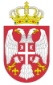 Служба Координационог тела Владе Републике Србије за општине Бујановац, Прешево  и МедвеђаКРИТЕРИЈУМИ ЗА ОЦЕЊИВАЊЕ ПРИЈАВА ЗА МИКРО И МАЛА ПРИВРЕДНА ДРУШТВАКретање прихода од продаје производа/производних услуга у 2021. години у односу на 2020. годинуМаксимум 10 бодовараст од 10% i više 7-9%1084-6% 5раст мањи од 4%без раста30Раст броја запослених 2021/2020.  годинаМаксимум 10 бодова>32-311086без раста0Број запосленихМаксимум 10 бодова≥10106-93-57523Улагања (инвестиције) правног лица кумулативно  у  2020. и 2021. години Максимум  9 бодоваПреко 5.500.000,00 динара9Између 3.500.000,00 и 5.499.999,00 динараИзмеђу 2.000.000,00 и 3.499.000,00 динара75До 1.999.999,00 динараБез улагања30Тржиште пласмана производа/производних услуга правног лица/ извор провере Управа Царина ЈЦИМаксимум 5 бодовадомаће тржиште и  извозно тржиште 5домаће тржиште3Обим оствареног промета роба и производних услуга  у 2021. годиниМаксимум 8 бодоваПреко 50.000.000,00 динара (≥50.00.000,00)8Између 20.000.000,00 и 49.999.999,00 динара 5Између 10.000.000,00 и 19.999.999,00≤9.999.999,00 30Финасијски индикатори привредног субјекта:Ликвидност = текућа актива / текуће обавезеПрофитабилност = нето добит / приход од продајеМаксимум 10 бодоваЛиквидност преко 1.5 (оптимално 1.5 – 2)Ликвидност oд 1-1.5Ликвидност 0.8- 1Неликвидност 5310Профитабилност >20%Профитабилност = 5 – 20%Профитабилност < 5%Нема профитабилности5310Утицај активности на повећање конкурентностиМаксимум 8 бодоваЗначајан и директан утицај на побољшање пословања и повећање конкурентности, броја запослених и извоза8Утицај на побољшање пословања и повећање конкурентности  постојећих капацитета5Индиректан утицај на побољшање пословања кроз пословну инфраструктуруБез мерљивог утицаја30Да ли изабрана опрема доприноси унапређењу енергетске ефикасности? Максимум 4 бодоваДа Не 40Да ли је корисник средстава већ користио субвенције Службе Координационог тела:Максимум 9 бодованеједномдва пута95011. Предложена висина суфинансирања  из сопствених извора:Максимум 7 бодова> 51%41-50%31-40%30%752012. Процена броја новозапослених са реализацијом инвестиције:Максимум 10 бодова ≥ 51048325413Максималан број бодова100